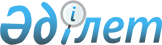 О внесении изменения и дополнений в решение маслихата Аккайынского района Северо-Казахстанской области от 12 августа 2022 года № 17-3 "Об определении размера и порядка оказания жилищной помощи в Аккайынском районе"
					
			Утративший силу
			
			
		
					Решение маслихата Аккайынского района Северо-Казахстанской области от 26 мая 2023 года № 4-2. Зарегистрировано Департаментом юстиции Северо-Казахстанской области 7 июня 2023 года № 7525-15. Утратило силу решением маслихата Аккайынского района Северо-Казахстанской области от 29 февраля 2024 года № 14-14
      Сноска. Утратило силу решением маслихата Аккайынского района Северо-Казахстанской области от 29.02.2024 № 14-14 (вводится в действие по истечении десяти календарных дней после дня его первого официального опубликования).
      Маслихат Аккайынского района Северо-Казахстанской области РЕШИЛ:
      1. Внести в решение маслихата Аккайынского района Северо-Казахстанской области "Об определении размера и порядка оказания жилищной помощи в Аккайынском районе" от 12 августа 2022 года № 17-3 (зарегистрировано в Реестре государственной регистрации нормативных правовых актов под № 29128) следующие изменение и дополнения:
      в размере и порядке оказания жилищной помощи в Аккайынского районе, утвержденных указанным решением:
      в пункте 1:
      пятый абзац изложить в новой редакции:
      "Доля предельно допустимых расходов к совокупному доходу малообеспеченной семьи (гражданина) в размере 5 (пяти) процентов.";
      дополнить пунктом 6-1 следующего содержания:
      "6-1. Уполномоченный орган отказывает в предоставлении жилищной помощи в порядке и сроки, установленным органом, осуществляющим руководство и межотраслевую координацию в сфере жилищных отношений и жилищно-коммунального хозяйства.";
      дополнить пунктом 10 следующего содержания:
      "10. Жилищная помощь прекращается в случаях:
      1)смерти получателя;
      2) выезда получателя на постоянное проживание за пределы Аккайынского района;
      3) направление получателя на проживание в государственные медико-социальные учреждения;
      4) выявление недостоверных сведений, представленных заявителем.";
      дополнить пунктом 11 следующего содержания:
      "11. Излишне выплаченные суммы подлежат возврату в добровольном или ином установленном законодательством Республики Казахстан порядке.".
      2. Настоящее решение вводится в действие по истечении десяти календарных дней после дня его первого официального опубликования.
					© 2012. РГП на ПХВ «Институт законодательства и правовой информации Республики Казахстан» Министерства юстиции Республики Казахстан
				
      Председатель маслихата Аккайынского района Северо-Казахстанской области

Е. Жакенов
